DRUŠTVENO-HUMANISTIČKO PODRUČJEZAJEDNIČKA JEZGRA
NASTAVNIH PLANOVA I PROGRAMA
ZA POVIJEST
DEFINIRANA NA ISHODIMA UČENJAMostar, 2015.ZJNPP za povijest definirana na ishodima učenjaVoditeljica Projekta:
mr. sc. Marija Naletilić Vanjski suradnici:
Slobodanka Antić, Fakultet za specijalnu edukaciju i rehabilitaciju Univerziteta u Beogradu
Georege Stephen Bethell, konzultant Anglia Assessment-Velika Britanija
John Hamer, konzultant AlphaPlus-Velika Britanija
dr. sc. Ivan Ivić, prof. emer., Filozofski fakultet Univerziteta u Beogradu
mr.sc. Snježana Koren, Filozofski fakultet Zagreb
Vojko Kunaver, Zavod za školstvo Republike Slovenije
dr. sc. Ana Pešikan, izv. prof.,  Filozofski fakultet Beograd
Felisa Tibbitts, Human Rights education associates u  Bostonu, SAD
Projektni tim:
Maja Stojkić, ravnateljica Agencije za predškolsko, osnovno i srednje obrazovanje
Marija Naletilić, voditeljica Projekta, šefica Odjela za Zajedničku jezgru nastavnih planova i programa 
Danica Vasilj, zamjenica voditeljice, stručna savjetnica za razrednu nastavu
Odbor za reformu nastave povijesti:
mr.sc. Nenad Bošković, mr.sc. Bojana Dujković-Blagojević, Nada Đerek, Dobrila Đukanović, Mirza Fazlović, Lejla Hamzagić Kovaćević, Mula Imamović, dr.sc. Ivo Miro Jović, Mihael Karanović, Aida Kovačević, Slavica Kuprešanin, Milija Marjanović, dr.sc. Draga Mastilović, Damir Mikulić, mr.sc. Marija Naletilić, dr.sc. Edin Radušić, dr.sc. Midhat Spahić, Ismet Strujo, Stela Struhl-Pejić, Danica Vasilj, Mirela Vukoja, dr.sc. Tihomir Zovko Radna skupina:
mr. sc. Marija Naletilić, Danica Vasilj, Damir Mikulić, Slavica Kuprešanin, Midhat Spahić, Snježana Melunović, Mirza Čehajić, Sanda Krivdić, Haris Duraković, Milija Marjanović, Viktorija Bošnjak, Mira Sobot, Ejub Alagić, Mula Imamović, Danijela Tomičić, Mirela Vukoja
Projekt podržala Misija OESS-a u BiH i Američko veleposlanstvo u BiHNapomena
 Izrazi napisani u jednom gramatičkom rodu odnose se podjednako na ženski i muški rod
”Ovaj projekat je omogućila velikodušna podrška američkog naroda putem Američke ambasade u Sarajevu i svi stavovi, mišljenja i zaključci izneseni u projektu ne odražavaju nužno stav Američke ambasade ili Vlade SAD, već isključivo autora.“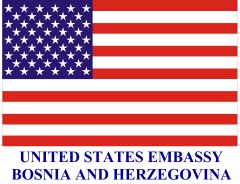 KAZALOUvod 											   4Zajednička jezgra nastavnih planova i programa za povijest 
definirana na ishodima učenja								   6Tablični prikaz oblasti, komponenti i ishoda učenja 					 18Shematski prikaz oblasti i komponenti 							 20Ključne kompetencije – prožimajuće teme za povijest 					 21Literatura										 23UVOD Agencija za predškolsko, osnovno i srednje obrazovanje (APOSO) izradila je Zajedničku jezgru nastavnih planova i programa (ZJNPP) za povijest definiranu na ishodima učenja logičnim slijedom po završetku procesa izrade ZJNPP za društveno-humanističko područje definirane na ishodima učenja. U okviru projekta Povijest za budućnost: kroz obrazovanje ka pomirenju, koji je proveo OESS u BiH, utemeljen je Odbor za reformu nastave povijesti u Bosni i Hercegovini (dalje Odbor) koji je započeo s radom 2011. godine, a Agencija s procesom definiranja ishoda učenja 2012. godine. Odbor je definirao 2014. godine oblasti, komponente, ishode učenja i pokazatelje za kraj šestoga, sedmog i  osmog razreda, te kraj devetogodišnjeg odgoja i obrazovanja, a Misija OESS-a uručila je službeno rezultate rada Odbora Agenciji za predškolsko, osnovno i srednje obrazovanje. APOSO je nastavila proces definiranja pokazatelja za kraj srednjoškolskoga obrazovanja i time je završen sveukupan dokument ZJNPP za povijest definirana na ishodima učenja. O rezultatima rada Odbora informirano je 600 nastavnika na području Bosne i Hercegovine, kao i svi ministri obrazovanja u BiH, ravnatelji pedagoških zavoda, Zavoda za školstvo i Pedagoške institucije Brčko distrikta BiH.U Zajedničkoj jezgri nastavnih planova i programa za povijest definiranoj na ishodima učenja  određene su oblasti koje sadržavaju komponente, a za svaku komponentu definirani su ishodi učenja, kao i pokazatelji za svaki ishod učenja uvažavajući specifičnosti nastavnoga predmeta povijest. Pokazatelji su definirani sukladno razvojnom uzrastu učenika na kraju šestoga razreda (uzrast od 11, 12 godina), na kraju sedmoga razreda (uzrast 12,13 godina), na kraju osmoga razreda (uzrast 13,14 godina) na kraju devetogodišnjega odgoja i obrazovanja (uzrast od 14, 15 godina), te na kraju srednjoškolskoga odgoja i obrazovanja (uzrast od 18, 19 godina). U razdoblju od svibnja do listopada  2015. godine Agencija je završila proces izrade Dokumenta.Polazišna osnova za izradu Zajedničke jezgre nastavnih planova i programa za povijest definirane na ishodima učenja jest Identificiranje ključnih kompetencija i životnih vještina u BiH (2011), te rezultati analize važećih NPP-a u BiH, Sloveniji,  Finskoj, Australiji i SAD-u.Tijekom definiranja Zajedničke jezgre nastavnih planova i programa za povijest definirane na ishodima učenja sudjelovali su u prvoj fazi izrade Dokumenta u organizaciji OESS-a članovi Odbora za reformu nastave povijesti, a potom članovi Radne skupine, u organizaciji Agencije, a u sastavu od predstavnika pedagoških zavoda, Zavoda za školstvo, Pedagoške institucije Brčko distrikt, ministarstava obrazovanja, nastavnika, srednjoškolskih profesora i stručnih savjetnika Agencije za predškolsko, osnovno i srednje obrazovanje.Radna skupina koristila je aktivne glagole u prezentu na osnovi revidirane Bloomove taksonomije tijekom procesa definiranja mjerljivih, konkretnih i jasnih ishoda učenja i pokazateljakoji odražavaju znanje, vještine i stavove, odnosno kompetencije važne za život u 21. stoljeću. Osnova učenja povijesti jest:-	razumijevanje uvjeta života i rada u prošlosti i sadašnjosti kako bi se učenici osposobili za život i rad u budućnosti, -	 razvoj čovjeka i društva, kao i proučavanje i vrednovanje prošlih  događaja  -	vrednovanje i čuvanje kulturne baštine svojega zavičaja, države, europske i svjetske kulturne baštine, -	analiza društvenih sustava, kulturne baštine, vjerske i kulturne tradicije i vrijednosnih sustava koji su dio ljudskoga života i koji ga oblikuju.  Usvojena znanja, sposobnosti i vrijednosti predstavljaju osnovu za učenikov odgovoran odnos spram samoga sebe, drugih i svega što ga okružuje. Učenikova usvojena znanja, sposobnosti i vrijednosti pomažu u razumijevanju i prihvaćanju kulturnih, religijskih, nacionalnih, rasnih, socijalnih, rodnih i drugih različitosti, te aktivnom i odgovornom sudjelovanju u društvenomu životu.Također, tijekom izrade Dokumenta uvrštene su ključne kompetencije, i to matematička pismenost, kulturna svijest i kulturno izražavanje, kreativno-produktivna kompetencija, učiti kako se uči, te socijalna i građanska kompetencija. Pobrojane ključne kompetencije uvrštene su u Dokumentu u svojstvu prožimajućih tema za povijest u definiranim pokazateljima.  Cilj Zajedničke jezgre nastavnih planova i programa-a za povijest definirane na ishodima učenja jest razvoj povijesnoga mišljenja do kojeg dolazimo usvajanjem temeljnih povijesnih znanja koja se odnose na poznavanje najvažnijih činjenica, datuma i povijesnih osoba, te razumijevanje temeljnih povijesnih pojmova i stjecanjem pet vještina, a to su: kronološko mišljenje razumijevanje povijesne naracije analiza povijesnih događaja i njihove interpretacije povijesno istraživanje i analiza vrijednosnih povijesnih tema i zauzimanje stavova.Dakle, cilj nastave povijesti nije samo usvajanje temeljnih činjeničnih podataka i razumijevanje temeljnih povijesnih pojmova, nego i razvoj pet temeljnih vještina koje će učenicima razviti kompetencije povijesnoga mišljenja.Stoga nastava povijesti treba biti usmjerena ne samo na učenje povijesnih podataka nego i na razvoj povijesnih pojmova drugoga reda, meta-pojmova.Znanosti, zastupljenoj određenim nastavnim predmetom, jest cilj naučiti djecu ne samo određenim znanjima i vještinama, nego i doprinijeti razvoju mišljenja kao i osobnom razvoju razvoju. Razvoj meta-pojmova predstavlja uvelike doprinos obrazovanju podjednako kao i odgoju razvijajući učenicima toleranciju na različitost, multiperspektivnost, otvorenost, kritičko mišljenje i razumijevanje konteksta.  Oblasti i komponente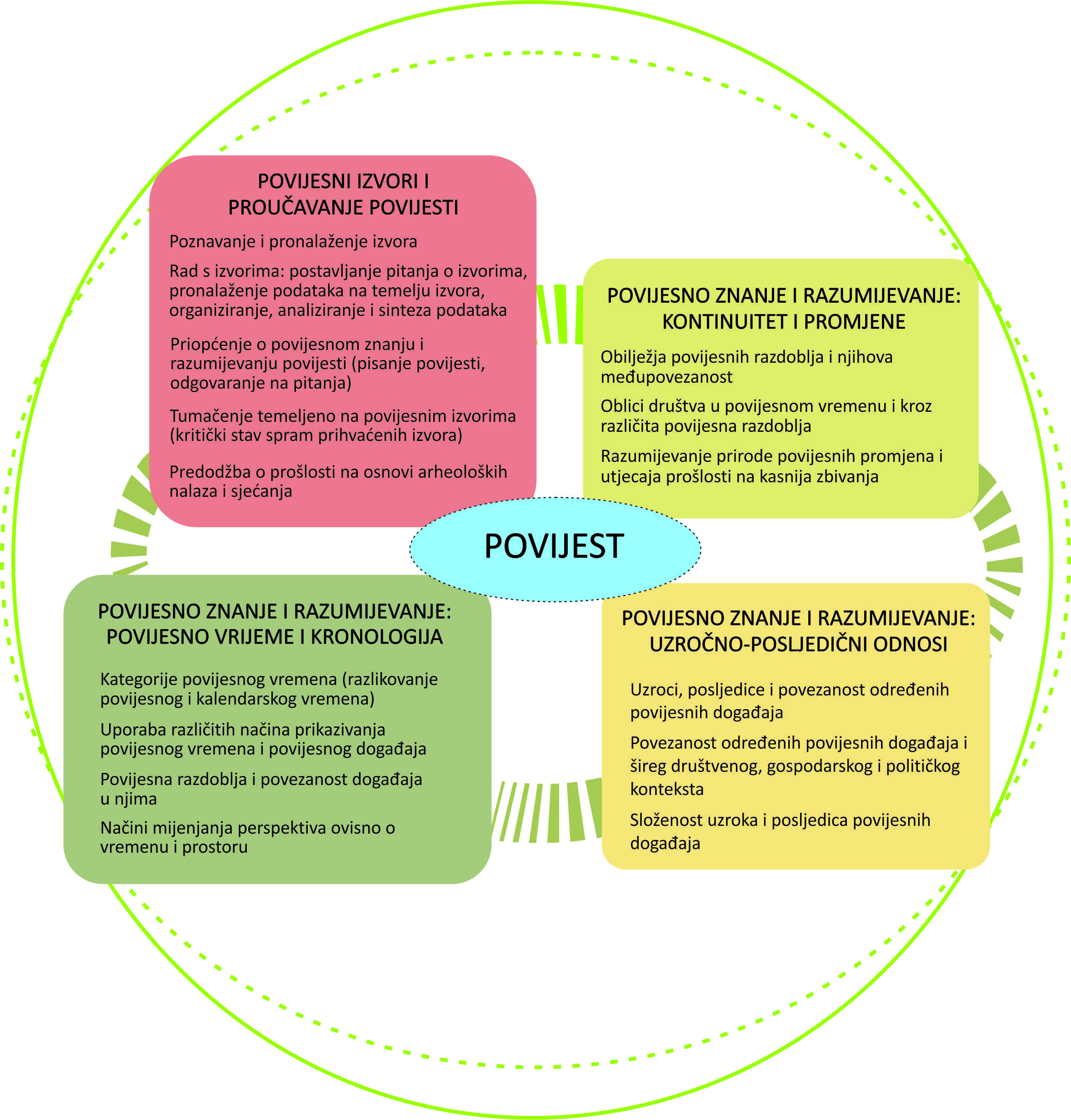 KLJUČNE KOMPETENCIJE – PROŽIMAJUĆE TEME ZA POVIJESTLiteratura-	Okvirni zakon o osnovnom i srednjem obrazovanju u Bosni i Hercegovini (2003.)-	Zakon o Agenciji za predškolsko, osnovno i srednje obrazovanje (2007.)-	Sporazum o zajedničkoj jezgri NPP-a (2003)-	Smjernice za pisanje i ocjenu udžbenika povijesti za osnovne i srednje škole u Bosni i Hercegovini (SG BiH 05/07)-	Nastavni plan i program za osnovnu školu u Republici Srpskoj -	Nastavni plan i program za devetogodišnje osnovne škole na hrvatskomu jeziku u Bosni i Hercegovini-	Okvirni nastavni plan i program za obavezno devetogodišnje osnovno obrazovanje u Federaciji BiH -	Nastavni plan i program za osnovnu školu Brčko distrikta BiH -	Preporuke Vijeća Europe ( Preporuka Rec (2001.)15 o podučavanju povijesti u Europi dvadeset i prvog stoljeća)-	Bloom, B.S. (Ed.), Taxonomy of educational objectives: The classification of educational goals: Handbook I, Cognitive domain, Longmans, Green, New York, 1956.-	Ključne kompetencije i životne vještine u Bosni i Hercegovini, Sarajevo (2011)-	Revidirana Bloomova taksonomija-	I. Ivić (1992.): Teorije mentalnog razvoja i problemi ishoda obrazovanja, Psihologija, 3-4, str. 7-35.-	I. Ivić, A. Pešikan,i S. Antić (2003). Aktivno učenje 2. Odeljenje za psihologiju, Filozofski fakultet, Beograd-	Izvještaj o pregledu postojećih ZJNPP-a i nastavnih planova i programa za devetogodišnje osnovne škole u BiH, Osiguranje kvalitete u obrazovanju u BiH (2009.)-	Heike Karge,  & Katarina Batarilo: Reform in the Field of History in Education - Bosnia and Herzegovina. Modernization of History Textbooks in Bosnia and Herzegovina: From the Withdrawal of Offensive Material from Textbooks in 1999 to the New Generation of Textbooks in 2007/2008, July 2008-	Heike Karge: 20th Century History in Textbooks of Bosnia and Herzegovina: An Analysis of Books used for the Final Grades of Primary School. April 2008-	Marzano, R. J., Pickering, D.J., & Pollock, J. E. (2001). Classroom instruction that works: Reasearch-based strategies for increasing student achievement. Alexandria: ASCD-	A. Pešikan (2000): Psihološki pristup aktivnom učenju istorije na osnovnoškolskom nivou, doktorska teza, Odeljenje za psihologiju, Filozofski fakultet, Beograd-	R. E. Slavin (2000). Educational psychology: Theory and practice (Sixth edition). Needham Heights, MA: Allyn & Bacon-	R. Stradling (2002). Teaching 20th-century European history. Strasbourg: Council of Europe Publishing-	Strateški pravci obrazovanja u BiH s planom implementacije 2008.–2015. (2008.)-	Vigotski, L. (1996). Problemi opšte psihologije. Sabrana dela, tom drugi. Beograd: Zavod za udžbenike i nastavna sredstva-	Vizek-Vidović, V., Rijavec, M., Vlahović-Štetić, V. i Miljković, D. (2003.), Psihologija obrazovanja. Zagreb: IEP-VERN-	Yeomans, J. & Arnold, C. (2006). Teaching, learning, and psychology. London: David Fulton Publishers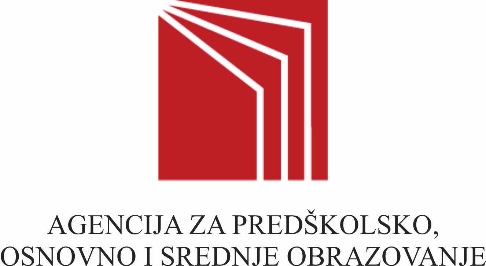 Nakladnik:
Agencija za predškolsko, osnovno i srednje obrazovanjeZa nakladnika:
Maja Stojkić, ravnateljica Agencije za predškolsko, osnovno i srednje obrazovanjeLektura:Andrea Šunjić
DTP:
APOSOBOSNA I HERCEGOVINA
VIJEĆE MINISTARA
Agencija za predškolsko, osnovno
i srednje obrazovanjeБОСНА И ХЕРЦЕГОВИНАСАВЈЕТ МИНИСТАРААгенција за предшколско, основно и средње образовањеOBLAST 1: POVIJESNI IZVORI I PROUČAVANJE POVIJESTIOBLAST 1: POVIJESNI IZVORI I PROUČAVANJE POVIJESTIOBLAST 1: POVIJESNI IZVORI I PROUČAVANJE POVIJESTIOBLAST 1: POVIJESNI IZVORI I PROUČAVANJE POVIJESTIOBLAST 1: POVIJESNI IZVORI I PROUČAVANJE POVIJESTIOBLAST 1: POVIJESNI IZVORI I PROUČAVANJE POVIJESTI Ishodi učenja Ishodi učenja Ishodi učenja Ishodi učenja Ishodi učenja Ishodi učenjaProvodi školska istraživanja, kako bi ispitao prošlost i sadašnjost.Pokazuje drugima povijesno znanje i razumijevanje.Tumači prošlost temeljem didaktički oblikovanih povijesnih izvora i razumije što sve može utjecati na pisanje povijesti; otkriva različita povijesna gledišta na povijesne događaje i određuje kontekst u kojemu su ta gledišta nastala (kritičko mišljenje).Provodi školska istraživanja, kako bi ispitao prošlost i sadašnjost.Pokazuje drugima povijesno znanje i razumijevanje.Tumači prošlost temeljem didaktički oblikovanih povijesnih izvora i razumije što sve može utjecati na pisanje povijesti; otkriva različita povijesna gledišta na povijesne događaje i određuje kontekst u kojemu su ta gledišta nastala (kritičko mišljenje).Provodi školska istraživanja, kako bi ispitao prošlost i sadašnjost.Pokazuje drugima povijesno znanje i razumijevanje.Tumači prošlost temeljem didaktički oblikovanih povijesnih izvora i razumije što sve može utjecati na pisanje povijesti; otkriva različita povijesna gledišta na povijesne događaje i određuje kontekst u kojemu su ta gledišta nastala (kritičko mišljenje).Provodi školska istraživanja, kako bi ispitao prošlost i sadašnjost.Pokazuje drugima povijesno znanje i razumijevanje.Tumači prošlost temeljem didaktički oblikovanih povijesnih izvora i razumije što sve može utjecati na pisanje povijesti; otkriva različita povijesna gledišta na povijesne događaje i određuje kontekst u kojemu su ta gledišta nastala (kritičko mišljenje).Provodi školska istraživanja, kako bi ispitao prošlost i sadašnjost.Pokazuje drugima povijesno znanje i razumijevanje.Tumači prošlost temeljem didaktički oblikovanih povijesnih izvora i razumije što sve može utjecati na pisanje povijesti; otkriva različita povijesna gledišta na povijesne događaje i određuje kontekst u kojemu su ta gledišta nastala (kritičko mišljenje).Provodi školska istraživanja, kako bi ispitao prošlost i sadašnjost.Pokazuje drugima povijesno znanje i razumijevanje.Tumači prošlost temeljem didaktički oblikovanih povijesnih izvora i razumije što sve može utjecati na pisanje povijesti; otkriva različita povijesna gledišta na povijesne događaje i određuje kontekst u kojemu su ta gledišta nastala (kritičko mišljenje).Pokazatelji sukladni uzrastu za:Pokazatelji sukladni uzrastu za:Pokazatelji sukladni uzrastu za:Pokazatelji sukladni uzrastu za:Pokazatelji sukladni uzrastu za:Pokazatelji sukladni uzrastu za:Komponente:Kraj 6. razreda (11, 12 god.)Kraj 7. razreda(12, 13 god.)Kraj 8. razreda(13, 14 god.)Kraj devetogodišnjega obrazovanja i odgoja (14, 15 god.)  Kraj srednjoškolskoga odgoja i obrazovanja
(18, 19 god.)Poznavanje i pronalaženje povijesnih izvora1.1Razlikuje vrste povijesnih izvora, njihovu podjelu i vrijednost.1.1Razlikuje vrste povijesnih izvora, njihovu podjelu i tumači kriterij podjele.1.1
Odabire i određuje različite povijesne ili arheološke izvore važne za proučavanje određene teme.  1.1
Proučava određenu temu, postavlja ključna pitanja i određuje različite odgovarajuće izvore u svrhu istraživanja teme. 1.1. Proučava određenu temu, postavlja ključna pitanja, procjenjuje različite izvore i daje kritički osvrt.Rad s s povijesnim izvorima: postavljanje pitanja o izvorima, pronalaženje podataka na temelju povijesnih izvora, organiziranje, analiziranje i sinteza podataka1.2Bilježi odgovarajuće podatke  sa svrhom iz ponuđenih izvora.1.2 
Pronalazi podatke iz jednostavnih grafičkih i statističkih izvora (npr. tablica, grafikona, grafičkih prikaza).1.2 Razlikuje prednosti i nedostatke raznih povijesnih izvora, npr. tko je napravio povijesni izvor i koje mu je podrijetlo?1.2 Prikuplja podatke iz određenih didaktički oblikovanih izvora kako bi ispitao prošlost.1.3 Utvrđuje važnost povijesnih izvora (obrazlaže prednosti i nedostatke) i donosi zaključke o prošlosti.1.2 Prikuplja podatke iz određenih povijesnih izvora, analizira ih i na osnovu toga donosi zaključke o prošlostiPriopćenje o povijesnome znanju i razumijevanju povijesti (pisanje povijesti, odgovaranje na pitanja) 2.1Organizira povijesne podatke kronološki  odgovarajući na pitanja o ljudima, događajima, objektima i mjestima u prošlosti.2.1 
Odgovara na pitanja koristeći povijesne podatke iz didaktički oblikovanih izvora.2.1
Interpretira povijesno znanje  potkrjepljujući ga dokazima u raspravi pisanjem kraćih povijesnih tekstova, crtanjem, grafičkim ili dramskim prikazom i korištenjem informacijskih tehnologija, tamo gdje je to moguće i  primjereno.2.1Interpretira povijesno znanje potkrepljući ga  dokazima u raspravi, pisanjem kraćih povijesnih tekstova, crtanjem, grafičkim ili dramskim prikazom i  korištenjem informacijskih tehnologija, tamo gdje je to moguće i  primjereno.2.1. Daje kritički osvrt o povijesnom događaju uz korištenje informacijske tehnologije (esej, grafički prikaz...)Tumačenje temeljeno na povijesnim izvorima (kritički stav spram prihvaćenih izvora)3.1 Prepoznaje kako se  nastalo mišljenje o povijesnom događaju  može razlikovati od činjenica i podataka o njemu3.1Objašnjava neke događaje iz prošlosti koji se različito tumače.3.2
Uspoređuje dvije inačice određenoga povijesnog događaja koristeći vizualne i pisane izvore.
3.3 Razlikuje izvore nastale neposredno nakon događaja i izvore nakon vremenskoga odmaka.3.1
Provjerava određeno povijesno tumačenje postavljajući pitanja o podrijetlu određenog povijesnog izvora.3.2
Pronalazi i  pobraja razloge zbog kojih se prošlost predstavlja i tumači na različite načine. 3.3
Objašnjava kako različiti vrijednosni sustavi i tradicije mogu utjecati na način kako će biti tumačeni određeni događaji iz prošlosti.3.1
Procjenjuje određene sadržaje, odnosno kako povjesničar  konstruira povijest  pišući o događajima iz prošlosti i prosuđuje zašto povijest nije  u cijelosti objektivna ili neutralna.3.2
Analizira  uzroke koji su utjecali na pisanje povijesti.
3.3Razlikuje važne podatke od nevažnih, ključne od sporednih i provjerljive od neprovjerljivih podataka u povijesnim kazivanjima i pričama.3.4
Tumači određene povijesne događaje na temelju didaktički oblikovanih izvora. 3.1Procjenjuje okolnosti koje su utjecale na stav povjesničara prilikom pisanja povijesti.3.2Daje kritički osvrt o  podatcima  u primarnim i sekundarnim povijesnim izvorima.3.3 Procjenjuje određene povijesne događaje na temelju povijesnih izvora.Predodžba o prošlosti na osnovi arheoloških nalaza i sjećanja3.4
Odabire i određuje  elemente koji predstavljaju neke aspekte iz prošlosti koja se proučava kao doprinos školskoj izložbi, školskom muzeju ili lokalnom arhivu.3.5Opisuje kako arheolozi i povjesničari izvode zaključke na temelju  arheoloških ostataka iz prošlosti i usmene predaje.3.4
Opisuje ključna obilježja i načine korištenja materijalnih ostataka iz prošlosti u danom kontekstu.3.5
Objašnjava važnost konzervacije i čuvanja naše prirodne i kulturne baštine, npr. objekata, lokaliteta. 3.5Odabire kulturno povijesne spomenike, simbole kako bi objasnio (kulturu sjećanja) njihova različita tumačenja. 3.6
Objašnjava kako i zašto se mogu razlikovati sjećanja ljudi o prošlosti.3.4 Procjenjuje sjećanja svjedoka o istom događaju iz  prošlosti 3.5 Ispituje tumačenja kulturno-povijesnih spomenika u različitim povijesnim kontekstima OBLAST 2: POVIJESNO ZNANJE I RAZUMIJEVANJE: POVIJESNO VRIJEME I KRONOLOGIJAOBLAST 2: POVIJESNO ZNANJE I RAZUMIJEVANJE: POVIJESNO VRIJEME I KRONOLOGIJAOBLAST 2: POVIJESNO ZNANJE I RAZUMIJEVANJE: POVIJESNO VRIJEME I KRONOLOGIJAOBLAST 2: POVIJESNO ZNANJE I RAZUMIJEVANJE: POVIJESNO VRIJEME I KRONOLOGIJAOBLAST 2: POVIJESNO ZNANJE I RAZUMIJEVANJE: POVIJESNO VRIJEME I KRONOLOGIJAOBLAST 2: POVIJESNO ZNANJE I RAZUMIJEVANJE: POVIJESNO VRIJEME I KRONOLOGIJAIshodi učenjaIshodi učenjaIshodi učenjaIshodi učenjaIshodi učenjaIshodi učenjaZna i razumije kategorije povijesnoga vremena.Koristi se različitim načinima prikazivanja povijesnoga vremena i kronologije. Razumije povijesna razdoblja, kako su povezani događaji u njima, objašnjava glavne pravce, procese i probleme iz prošlosti smještajući ljude i događaje u vremenski i prostorni okvir.Razumije kako se mijenja gledište, ovisno o vremenu i prostoru. Zna i razumije kategorije povijesnoga vremena.Koristi se različitim načinima prikazivanja povijesnoga vremena i kronologije. Razumije povijesna razdoblja, kako su povezani događaji u njima, objašnjava glavne pravce, procese i probleme iz prošlosti smještajući ljude i događaje u vremenski i prostorni okvir.Razumije kako se mijenja gledište, ovisno o vremenu i prostoru. Zna i razumije kategorije povijesnoga vremena.Koristi se različitim načinima prikazivanja povijesnoga vremena i kronologije. Razumije povijesna razdoblja, kako su povezani događaji u njima, objašnjava glavne pravce, procese i probleme iz prošlosti smještajući ljude i događaje u vremenski i prostorni okvir.Razumije kako se mijenja gledište, ovisno o vremenu i prostoru. Zna i razumije kategorije povijesnoga vremena.Koristi se različitim načinima prikazivanja povijesnoga vremena i kronologije. Razumije povijesna razdoblja, kako su povezani događaji u njima, objašnjava glavne pravce, procese i probleme iz prošlosti smještajući ljude i događaje u vremenski i prostorni okvir.Razumije kako se mijenja gledište, ovisno o vremenu i prostoru. Zna i razumije kategorije povijesnoga vremena.Koristi se različitim načinima prikazivanja povijesnoga vremena i kronologije. Razumije povijesna razdoblja, kako su povezani događaji u njima, objašnjava glavne pravce, procese i probleme iz prošlosti smještajući ljude i događaje u vremenski i prostorni okvir.Razumije kako se mijenja gledište, ovisno o vremenu i prostoru. Zna i razumije kategorije povijesnoga vremena.Koristi se različitim načinima prikazivanja povijesnoga vremena i kronologije. Razumije povijesna razdoblja, kako su povezani događaji u njima, objašnjava glavne pravce, procese i probleme iz prošlosti smještajući ljude i događaje u vremenski i prostorni okvir.Razumije kako se mijenja gledište, ovisno o vremenu i prostoru. Pokazatelji sukladni uzrastu za:Pokazatelji sukladni uzrastu za:Pokazatelji sukladni uzrastu za:Pokazatelji sukladni uzrastu za:Pokazatelji sukladni uzrastu za:Pokazatelji sukladni uzrastu za:Kraj 6. razreda (11, 12 god.)Kraj 6. razreda (11, 12 god.)Kraj 6. razreda (11, 12 god.)Kraj 6. razreda (11, 12 god.)Kraj devetogodišnjeg obrazovanja i odgoja (14, 15 god.)  Kraj srednjoškolskog odgoja i obrazovanja
(18, 19 god.)Kategorije povijesnoga vremena (razlikovanje povijesnoga i kalendarskog vremena)1.1
Razlikuje prošlost, sadašnjost i budućnost.1.2 Objašnjava kategorije kalendarskoga vremena: godina, desetljeće, stoljeće i tisućljeće;  razlikuje značenja termina: prije Krista i poslije Krista i  kako postoje i drugi načini računanja vremena.1.3Mjeri i računa vrijeme i prevodi jednu kategoriju povijesnog vremena u drugu.1.1Razumije značenje i razvrstava po kategorijama povijesno vrijeme: godina, desetljeće, stoljeće i tisućljeće koristeći termine prije Krista i poslije Krista kao  referentnu točku.1.2Mjeri i računa vrijeme i prevodi jednu kategoriju vremena u drugu. 1.3Objašnjava potrebu  računanja vremena, uvjetovanost vremenskih odrednica načinom  života (kako potreba, odnosno neophodna potreba uvjetuje uređenje prirodnih ritmova i tehnološki razvoj). Uporaba različitih načina prikazivanja povijesnoga vremena i povijesnih događaja 2.1Koristi vremensku crtu (lentu vremena) kako bi označio kategorije kalendarskoga vremena povezane s događajima, ljudima i društvenim  promjenama uporabom termina prije Krista i poslije Krista.2.2Stvara vremensku crtu (lentu vremena) i dijagrame poradi prikaza  povijesnoga razdoblja i događaja u danom  povijesnom razdoblju.2.1Označava povijesne događaje na vremenskoj crti (lentu vremena) upisujući ključne odrednice.2.2Izrađuje vremensku crtu (lentu vremena) i objašnjava podatke dane na vremenskoj crti (lenti vremena). 2.3Predstavlja grafički ili maketom trajanje pojedinih  povijesnih razdoblja (prapovijest, stari vijek, srednji vijek, suvremeno doba) kako  bi se međusobno usporedilo njihovo trajanje. 2.1.Izrađuje vremensku crtu (lentu vremena) smještajući važne događaje i razvoj iz svjetske povijesti u njihov kronološki slijed. 2.2Postavlja različite vremenske crte s glavnim događajima, osobama i  povijesnim razdobljima koje proučava.2.3Služi se podatcima iz kronoloških  tablica ili sinkroniziranih tablica kako bi odgovorio na postavljeni zadatak.2.1Koristi sinkroniziranu tablicu pri opisu određenoga povijesnog razdoblja, te odgovara na postavljena pitanja i zadatke.2.2Samostalno izrađuje sinkroniziranu tablicu za određeno povijesno razdoblje.2.3Koristi različite načine predstavljanja trajanja povijesnih događaja, kao i njihov redoslijed. 2.1 Izrađuje vremensku lentu unoseći zadane podatke.(godine, razdoblja, pojmove, procese i sl.)2.2 Samostalno izrađuje sinkroniziranu tablicu za određeno povijesno razdoblje i o određenim  povijesnim događajima.2.3 Osmišljava načine predstavljanja  povijesnih događaja. Povijesna  razdoblja i povezanost događaja u njima3.1Razlikuje kriterij određivanja  prapovijesti i povijesti (pojava pisma), obilježja prapovijesti i  staroga vijeka.3.2Imenuje povjesna razdoblja.3.3Kronološki reda ponuđene datume i razdoblja.3.1Objašnjava obilježja  srednjega vijeka (društvene, gospodarske, kulturne, religijske, političke prilike).3.2Stavlja u svezu  vrijeme i povijesna  razdoblja.3.1Objašnjava obilježja novoga vijeka (društvene, gospodarske, kulturne, religijske, političke situacije).3.2Stavlja u svezu vrijeme i povijesna  razdoblja.3.3Povezuje povijesne događaje i procese različitih konteksta  istoga povijesnog razdoblja.3.4Određuje kojem povijesnome razdoblju  i prostoru pripadaju različiti ponuđeni povijesni događaji.3.1Ukazuje na ključna obilježja određenih povijesnih  razdoblja analizirajući društvene, gospodarske, kulturne, religijske i političke situacije uz događaje koji su obilježili njihov početak i kraj.3.2Povezuje povijesne događaje i procese različitih konteksta  istoga povijesnog razdoblja.3.3Poreda kronološki i sinkronizirano slike s odabranim povijesnim osobama ili povijesnim pojmovima i uspoređuje važne događaje i dostignuća iz različitih vremenskih  razdoblja svjetske povijesti.3.4Popunjava sinkroniziranu tablicu iz svjetske povijesti podatcima iz regionalne i europske povijesti.  3.1Daje kritički osvrt na obilježja određenih povijesnih razdoblja analizirajući društvene, gospodarske, kulturne, religijske i političke prilike.3.2Utvrđuje povezanost povijesnih događaja i procese različitih konteksta istog povijesnog razdoblja.3.3Analizira povijesne događaje i ličnosti uspoređujući ih u istome ili različitim povijesnim razdobljima.Načini mijenjanja perspektiva ovisno o vremenu i prostoru4.1.Pobraja primjere utjecaja antičkog razdoblja  na sadašnjost. 4.1Uspoređuje pojedine oblike (društvene, gospodarske, kulturne, religijske, političke, te svakodnevni život) društva u starome i srednjem vijeku.4.1Uspoređuje pojedine oblike (društvene, gospodarske, kulturne, religijske, političke, te svakodnevni život) društva u starome, srednjem i novom vijeku.4.1 Uspoređuje sadašnjost s prošlošću procjenjujući posljedice. 4.2 Analizira određene povijesne događaje iz vremena u  kojem su nastali, a ne s gledišta današnjice.4.3 Naznačuje ključne prekretnice u svjetskoj povijesti potkrjepljujući ih dokazima do  kojih promjena je došlo i  koje su posljedice tih promjena. SGK4.1 Analizira određene povijesne događaje iz vremena u kojemu su nastali i iz današnje perspektive.4.2 Daje kritički osvrt o prekretnicama, promjenama i posljedicama u povijesti.OBLAST 3: POVIJESNO ZNANJE I RAZUMIJEVANJE: KONTINUITET I PROMJENAOBLAST 3: POVIJESNO ZNANJE I RAZUMIJEVANJE: KONTINUITET I PROMJENAOBLAST 3: POVIJESNO ZNANJE I RAZUMIJEVANJE: KONTINUITET I PROMJENAOBLAST 3: POVIJESNO ZNANJE I RAZUMIJEVANJE: KONTINUITET I PROMJENAOBLAST 3: POVIJESNO ZNANJE I RAZUMIJEVANJE: KONTINUITET I PROMJENAOBLAST 3: POVIJESNO ZNANJE I RAZUMIJEVANJE: KONTINUITET I PROMJENAIshodi učenjaIshodi učenjaIshodi učenjaIshodi učenjaIshodi učenjaIshodi učenjaObjašnjava kako su glavni događaji u vremenu povezani jedan s drugim, i rekonstruiraju, prate i tumače određene oblike (društvene, gospodarske, kulturne, religijske, političke, te svakodnevni život) društva u različitim kontekstima u povijesnome vremenu i različitim povijesnim razdobljima. Razumije  trajanje nekih ideja u povijesnome vremenu i kako preplitanjem određenih ideja i  povijesnih događaja  može  doći do novih povijesnih obrazaca.Utvrđuje na koji način dolazi do promjena u različitim povijesnim razdobljima, objašnjava  kako se neki oblici mogu promijeniti, dok drugi ostaju isti; razumije  složenost promjena i  njihov  utjecaj ne samo na politiku i tehnologiju, već i na vrijednosti i vjerovanja;  utvrđuje ključne prekretnice u svjetskoj povijesti i određuje uzroke koji su doveli do promjena i dugoročnih posljedica tih promjena.Objašnjava kako su glavni događaji u vremenu povezani jedan s drugim, i rekonstruiraju, prate i tumače određene oblike (društvene, gospodarske, kulturne, religijske, političke, te svakodnevni život) društva u različitim kontekstima u povijesnome vremenu i različitim povijesnim razdobljima. Razumije  trajanje nekih ideja u povijesnome vremenu i kako preplitanjem određenih ideja i  povijesnih događaja  može  doći do novih povijesnih obrazaca.Utvrđuje na koji način dolazi do promjena u različitim povijesnim razdobljima, objašnjava  kako se neki oblici mogu promijeniti, dok drugi ostaju isti; razumije  složenost promjena i  njihov  utjecaj ne samo na politiku i tehnologiju, već i na vrijednosti i vjerovanja;  utvrđuje ključne prekretnice u svjetskoj povijesti i određuje uzroke koji su doveli do promjena i dugoročnih posljedica tih promjena.Objašnjava kako su glavni događaji u vremenu povezani jedan s drugim, i rekonstruiraju, prate i tumače određene oblike (društvene, gospodarske, kulturne, religijske, političke, te svakodnevni život) društva u različitim kontekstima u povijesnome vremenu i različitim povijesnim razdobljima. Razumije  trajanje nekih ideja u povijesnome vremenu i kako preplitanjem određenih ideja i  povijesnih događaja  može  doći do novih povijesnih obrazaca.Utvrđuje na koji način dolazi do promjena u različitim povijesnim razdobljima, objašnjava  kako se neki oblici mogu promijeniti, dok drugi ostaju isti; razumije  složenost promjena i  njihov  utjecaj ne samo na politiku i tehnologiju, već i na vrijednosti i vjerovanja;  utvrđuje ključne prekretnice u svjetskoj povijesti i određuje uzroke koji su doveli do promjena i dugoročnih posljedica tih promjena.Objašnjava kako su glavni događaji u vremenu povezani jedan s drugim, i rekonstruiraju, prate i tumače određene oblike (društvene, gospodarske, kulturne, religijske, političke, te svakodnevni život) društva u različitim kontekstima u povijesnome vremenu i različitim povijesnim razdobljima. Razumije  trajanje nekih ideja u povijesnome vremenu i kako preplitanjem određenih ideja i  povijesnih događaja  može  doći do novih povijesnih obrazaca.Utvrđuje na koji način dolazi do promjena u različitim povijesnim razdobljima, objašnjava  kako se neki oblici mogu promijeniti, dok drugi ostaju isti; razumije  složenost promjena i  njihov  utjecaj ne samo na politiku i tehnologiju, već i na vrijednosti i vjerovanja;  utvrđuje ključne prekretnice u svjetskoj povijesti i određuje uzroke koji su doveli do promjena i dugoročnih posljedica tih promjena.Objašnjava kako su glavni događaji u vremenu povezani jedan s drugim, i rekonstruiraju, prate i tumače određene oblike (društvene, gospodarske, kulturne, religijske, političke, te svakodnevni život) društva u različitim kontekstima u povijesnome vremenu i različitim povijesnim razdobljima. Razumije  trajanje nekih ideja u povijesnome vremenu i kako preplitanjem određenih ideja i  povijesnih događaja  može  doći do novih povijesnih obrazaca.Utvrđuje na koji način dolazi do promjena u različitim povijesnim razdobljima, objašnjava  kako se neki oblici mogu promijeniti, dok drugi ostaju isti; razumije  složenost promjena i  njihov  utjecaj ne samo na politiku i tehnologiju, već i na vrijednosti i vjerovanja;  utvrđuje ključne prekretnice u svjetskoj povijesti i određuje uzroke koji su doveli do promjena i dugoročnih posljedica tih promjena.Objašnjava kako su glavni događaji u vremenu povezani jedan s drugim, i rekonstruiraju, prate i tumače određene oblike (društvene, gospodarske, kulturne, religijske, političke, te svakodnevni život) društva u različitim kontekstima u povijesnome vremenu i različitim povijesnim razdobljima. Razumije  trajanje nekih ideja u povijesnome vremenu i kako preplitanjem određenih ideja i  povijesnih događaja  može  doći do novih povijesnih obrazaca.Utvrđuje na koji način dolazi do promjena u različitim povijesnim razdobljima, objašnjava  kako se neki oblici mogu promijeniti, dok drugi ostaju isti; razumije  složenost promjena i  njihov  utjecaj ne samo na politiku i tehnologiju, već i na vrijednosti i vjerovanja;  utvrđuje ključne prekretnice u svjetskoj povijesti i određuje uzroke koji su doveli do promjena i dugoročnih posljedica tih promjena.Pokazatelji  sukladni uzrastu za:Pokazatelji  sukladni uzrastu za:Pokazatelji  sukladni uzrastu za:Pokazatelji  sukladni uzrastu za:Pokazatelji  sukladni uzrastu za:Pokazatelji  sukladni uzrastu za:Komponente:Kraj 6. razreda
(11, 12 god.)Kraj 7. razreda
(12, 13 god.)Kraj 8. razreda
(13, 14 god.)Kraj devetogodišnjega obrazovanja i odgoja (14, 15 god.)  Kraj srednjoškolskoga odgoja i obrazovanja
(18, 19 god.)Obilježja povijesnih razdoblja i njihova međupovezanost1.1.Opisuje obilježja prapovijesti i staroga vijeka i ključne događaje u njima.1.1. 
Opisuje obilježja srednjega vijeka i ključne povijesne događaje u njemu.1.2Određuje neke oblike društva koji su se promijenili i  one neke koji su ostali isti kroz vrijeme.1.3Razlikuje ulogu i doprinos pojedinaca i  skupina u društvenim, kulturnim i religijskim događanjima i aktivnostima.1.1.
Određuje neke oblike društva koji su se promijenili i neke koji su ostali isti kroz vrijeme u različitom kontekstu (na nekoliko  primjera jednoga društva).1.2Povezuje određeni povijesni događaj s društvenim, političkim i gospodarskim kontekstom u kojem je nastao.1.3Ispituje ulogu i doprinos pojedinaca i skupina društvenim, kulturnim i religijskim događanjima i aktivnostima. 1.1.Uspoređuje određene oblike društva kroz  povijesna razdoblja i regije kako bi utvrdio probleme koji traju. 1.2Tumači kretanja stanovništva,  npr. glavne nacionalne i međunarodne migracije, mijenjanje različitih oblika životnih sredina i naselja i sukobe među  skupinama stanovništva, kao i širenje ideja, tehnoloških inovacija i robe koristeći različite mape i dokumente.  1.1Analizira obilježja društva kroz različita povijesna razdoblja i međusobno ih uspoređuje.1.2Raspravlja o kontinuitetu razvoja društva i utjecajima na promjene u društvu kroz različita povijesna razdobljaOblici društva u povijesnome vremenu u različitim povijesnim razdobljima2.1Prepoznaje određene oblike društva u prapovijesti i starome vijeku.2.1 Uspoređuje različite oblike društva (društveni, gospodarski, kulturni, religijski, politički te svakodnevni život) u prošlosti i sadašnjosti.2.1  Uspoređuje različite oblike društva (društveni, gospodarski, kulturni, religijski, politički te svakodnevni život) u prošlosti  i sadašnjosti, kao i između dva povijesna razdoblja.2.2Objašnjava dinamiku kulturoloških promjena i  utjecaj  interakcije različitih kultura na kulture širom svijeta. 2.1 
Raspravlja o određenim oblicima društva (društveni, gospodarski, kulturni, religijski, politički, te svakodnevni život) od staroga vijeka do suvremenog doba.2.2Procjenjuje uzroke promjena određenih oblika društva analizirajući utjecaje različitih konteksta  na povijesne događaje kroz povijesno vrijeme.2.3Daje kritički osvrt na promjene u širem povijesnom kontekstu i kontekstu životne sredine.2.4Ispituje (istražuje)  i uspoređuje  društvene, kulturne, političke, gospodarske i religijske norme i vrijednosti zapadne civilizacije s drugim kulturama u svijetu.2.1. Procjenjuju  oblike društava (društveni, gospodarski, kulturni, religijski, politički te svakodnevni život) od staroga vijeka do suvremenoga doba2.2. Uspoređuje   ideje koje su utjecale na pojavu  promjena u društvu .2.3. Daje kritički osvrt o različitim idejama kroz  povijesna razdoblja.Razumijevanje prirode povijesnih promjena i utjecaja prošlosti na kasnija zbivanja3.1Prepoznaje što je iz antičkoga  razdoblja ostalo sačuvano do danas (suvremeno doba).3.1 
Objašnjava što je iz srednjega vijeka ostalo sačuvano do danas (suvremeno doba).3.1Uspoređuje  sličnosti i razlike  antike, srednjega vijeka i  novoga  vijeka i utvrđuje međusobne utjecaje ovih  razdoblja.3.2 Analizira i utvrđuje uzrok i posljedice promjena veličine i sastava obitelji, obrazaca migracija, raspodjela bogatstava i promjena u gospodarstvu.3.1 Uspoređuje i sučeljava različite vrste ideja, vrijednosti, ličnosti, institucija i obrazaca ponašanja u svakodnevnom životu otkrivajući sličnosti i razlike među njima. 3.2Prosuđuje i potkrjepljuje  dokazima  kako promjena i razvoj ne dovode uvijek i  do napretka društva.3.3 Odabire ključna pitanja i probleme tijekom rasprave te kvalificira  interese, vrijednosti i gledišta onih koji su dio tih pitanja i problema.3.4Tumači događaje iz prošlosti u okviru konteksta u kojemu se događaj odvijao, a ne u odnosu na suvremene norme i vrijednosti.3.1Potkrjepljuje dokazima povijesne promjene i utjecaj na sveukupan razvoj društva, 3.2Analizira   prekretnice svjetske povijesti,  promjene i utjecaj na razvoj društva3.3Osmišlja  prikaz o prekretnicama svjetske povijesti.3.4Procjenjuje događaje iz prošlosti u kontekstu vremena u kojem su se dogodili uspoređujući ih s vrijednostima suvremenoga društva.OBLAST 4: POVIJESNO ZNANJE I RAZUMIJEVANJE: UZROČNO-POSLJEDIČNI ODNOSIOBLAST 4: POVIJESNO ZNANJE I RAZUMIJEVANJE: UZROČNO-POSLJEDIČNI ODNOSIOBLAST 4: POVIJESNO ZNANJE I RAZUMIJEVANJE: UZROČNO-POSLJEDIČNI ODNOSIOBLAST 4: POVIJESNO ZNANJE I RAZUMIJEVANJE: UZROČNO-POSLJEDIČNI ODNOSIOBLAST 4: POVIJESNO ZNANJE I RAZUMIJEVANJE: UZROČNO-POSLJEDIČNI ODNOSIOBLAST 4: POVIJESNO ZNANJE I RAZUMIJEVANJE: UZROČNO-POSLJEDIČNI ODNOSIIshodi učenjaIshodi učenjaIshodi učenjaIshodi učenjaIshodi učenjaIshodi učenjaRazumije i međusobno razlikuje uzrok i posljedicu određenih povijesnih pojava.Ukazuje na povezanost između određenih povijesnih događaja i širih društvenih, gospodarskih i političkih pravaca i razvoja. Razumije složenost povijesnih uzroka i posljedica, kao i ograničenja da se utvrdi uzrok i posljedica.Razumije i međusobno razlikuje uzrok i posljedicu određenih povijesnih pojava.Ukazuje na povezanost između određenih povijesnih događaja i širih društvenih, gospodarskih i političkih pravaca i razvoja. Razumije složenost povijesnih uzroka i posljedica, kao i ograničenja da se utvrdi uzrok i posljedica.Razumije i međusobno razlikuje uzrok i posljedicu određenih povijesnih pojava.Ukazuje na povezanost između određenih povijesnih događaja i širih društvenih, gospodarskih i političkih pravaca i razvoja. Razumije složenost povijesnih uzroka i posljedica, kao i ograničenja da se utvrdi uzrok i posljedica.Razumije i međusobno razlikuje uzrok i posljedicu određenih povijesnih pojava.Ukazuje na povezanost između određenih povijesnih događaja i širih društvenih, gospodarskih i političkih pravaca i razvoja. Razumije složenost povijesnih uzroka i posljedica, kao i ograničenja da se utvrdi uzrok i posljedica.Razumije i međusobno razlikuje uzrok i posljedicu određenih povijesnih pojava.Ukazuje na povezanost između određenih povijesnih događaja i širih društvenih, gospodarskih i političkih pravaca i razvoja. Razumije složenost povijesnih uzroka i posljedica, kao i ograničenja da se utvrdi uzrok i posljedica.Razumije i međusobno razlikuje uzrok i posljedicu određenih povijesnih pojava.Ukazuje na povezanost između određenih povijesnih događaja i širih društvenih, gospodarskih i političkih pravaca i razvoja. Razumije složenost povijesnih uzroka i posljedica, kao i ograničenja da se utvrdi uzrok i posljedica.Pokazatelji  sukladni uzrastu za:Pokazatelji  sukladni uzrastu za:Pokazatelji  sukladni uzrastu za:Pokazatelji  sukladni uzrastu za:Pokazatelji  sukladni uzrastu za:Pokazatelji  sukladni uzrastu za:Komponente:Kraj 6. razreda
(11, 12 god.)Kraj 7. razreda
(12, 13 god.)Kraj 8. razreda
(13, 14 god.)Kraj devetogodišnjega obrazovanja i odgoja (14, 15 god.)  Kraj srednjoškolskoga odgoja i obrazovanja
(18, 19 god.)Uzroci, posljedice i povezanost određenih povijesnih događaja1.1Povezuje uvjete života i obilježja društva, kao i nastalih društvenih odnosa. 1.2 Razlikuje uzrok od  povoda određenih povijesnih događaja. 1.1Objašnjava kako svaki povijesni događaj  ima svoj uzrok, povod i posljedice (promjene).1.2 Razlikuje uzrok od  povoda određenih povijesnih događaja.1.1Objašnjava kako se uzroci i posljedice događaja razlikuju po važnosti i po utjecajima na promjene, npr. lokalni-globalni; trenutačni-dugoročni.1.1
Procjenjuje razlike uzroka i posljedica događaja po važnosti i  kategorijama, npr.  trenutačni-dugoročni, izravni-neizravni; lokalni-globalni.
1.2
Objašnjava uzroke i potkrjepljuje ih dokazima  zašto je nešto nastalo, kao i  koje su posljedice, koje  prati kroz povijest.1.1 Potkrjepljuje argumentima vlastite stavove o uzročno-posljedičnim odnosima1.2 istražuje  i utvrđuje uzroke i posljedice  određenog događaja. Povezanost određenih povijesnih događaja i šireg društvenog, gospodarskog i političkog konteksta2.1Navodi razloge nastanka ključnih događaja i prepoznaje posljedice i promjene tih događaja.2.1 
Opisuje  uzroke nastanka određenoga povijesnog događaja i njegove posljedice te ih povezuje s promjenama u širem društvenom, gospodarskom i političkom kontekstu.2.1
Opisuje i povezuje uzroke i posljedice određenoga povijesnog događaja i promjene koje je izazvao u društvenom, gospodarskom i političkom kontekstu.2.1 Odabire povijesne događaje koji su bili od velike važnosti za današnja  događanja (povijesno su im prethodili) od onih koji nisu relevantni.2.1 Daje kritički osvrt o posljedicama povijesnih događaja na razvoj društva i gospodarstva2.2 Utvrđuje utjecaj povijesnih događaja na promjenu političkih odnosa.Složenosti uzroka i posljedica povijesnih događanja3.1Uspoređuje uzroke i povode određenih  povijesnih  događaja otkrivajući višestrukost njihovih utjecaja na posljedice povijesnih događanja.3.1. Razlikuje uzroke i posljedice imajući na umu: višestruke uzroke određenoga povijesnog događaja; važnost utjecaja određenih osoba  u povijesti; utjecaj ideja, interesa i vjerovanja; i utjecaj sreće, slučajnosti i iracionalnoga.3.1 Procjenjuje  utjecaj određenih osoba,ideja, interesa i vjerovanja na složenost uzroka i posljedica.OBLAST 1: POVIJESNI IZVORI I PROUČAVANJE POVIJESTIKomponenta 1. Poznavanje i pronalaženje izvoraKomponenta 2. Rad s izvorima: postavljanje pitanja o izvorima, pronalaženje podataka na temelju izvora, organiziranje, analiziranje i sinteza podatakaKomponenta 3. Priopćenje o povjesnom znanju i razumijevanju povijesti (pisanje povijesti, odgovaranje na pitanja)Komponenta 4. Tumačenje temeljeno na povijesnim izvorima (kritički stav naspram prihvaćenih izvora)Komponenta 5. Efekt o prošlosti na osnovu arheoloških nalaza i sjećanjaISHODI UČENJA:Provodi školska istraživanja kako bi ispitao prošlost i sadašnjostPokazuje drugima povijesno znanje i razumijevanje.Tumači prošlost na osnovu didaktički oblikovanih povijesnih izvora i razumije šta sve može utjecati na pisanje povijesti; otkriva različita povijesna gledišta na povijesne događaje i određuje kontekst u kojem su ta gledišta nastala (kritičko mišljenje).OBLAST 2: POVIJESNO ZNANJE I RAZUMIJEVANJE: POVIJESNO VRIJEME I KRONOLOGIJAKomponenta 1. Kategorije povijesnog vremena (razlikovanje povijesnog i kalendarskog vremena)Komponenta 2. Upotreba različitih načina prikazivanja povijesnog vremena i povijesnih događajaKomponenta 3. Povijesna razdoblja i povezanost događaja u njimaKomponenta 4. Načini mijenjanja perspektiva ovisno o vremenu i prostoruISHODI UČENJA:Zna i razumije kategorije povijesnog vremena.Koristi se različitim načinima prikazivanja povijesnog vremena i kronologije. Razumije povijesna razdoblja, kako su povezani događaji u njima, objašnjava glavne pravce, procese i probleme iz prošlosti smještajući ljude i događaje u vremenski i prostorni okvir.Razumijmijenja gledište ovisno o vremenu i prostoru.OBLAST 3: HISTORIJSKO ZNANJE I RAZUMIJEVANJE: KONTINUITET I PROMJENAKomponenta 1. Obilježja povijesnih razdoblja i njihova međupovezanostKomponenta 2. Oblici društva u povijesnom vremenu i kroz različita povijesna razdobljaKomponenta 3. Razumijevanje prirode povijesnih promjena i utjecaja prošlosti na kasnija zbivanjaISHODI UČENJA:Objašnjava kako su glavni događaji u vremenu povezani jedan s drugim, i rekonstruira, prati i tumači određene oblike (društvene, ekonomske, kulturne, religijske, političke, te svakodnevni život) društva u različitim kontekstima kroz vrijeme i kroz različita povijesna razdoblja. Razumije trajanje nekih ideja u vremenu i kako preplitanjem određenih ideja i povijesnih događaja može doći do novih povijesni obrazaca.Utvrđuje na koji način dolazi do promjena u različitim povijesnim razdobljima, objašnjava  kako se neki oblici mogu promijeniti, dok drugi ostaju isti; razumije  složenost promjena i  njihov  utjecaj ne samo na politiku i tehnologiju već i na vrijednosti i vjerovanja; utvrđuje ključne prekretnice u svjetskoj povijesti i određuje uzroke koji su doveli do promjena i dugoročnih posljedica tih promjena.OBLAST 4: POVIJESNO ZNANJE I RAZUMIJEVANJE: UZROČNO-POSLJEDIČNI ODNOSIKomponenta  1. Uzroci, posljedice i povezanost određenih povijesnih događajaKomponenta 2. Povezanost određenih povijesni događaja i šireg društvenog, ekonomskog i političkog kontekstaKomponenta  3. Složenosti uzroka i posljedica povijesnih događanjaISHODI UČENJA:1.  Razumije i međusobno razlikuje uzrok i posljedicu određenih povijesnih pojava.2.  Ukazuje na povezanost između određenih povijesnih događaja i širih društvenih, ekonomskih i političkih pravaca i razvoja. 3.  Razumije složenost povijesni uzroka i posljedica, kao i ograničenja da se utvrdi uzrok i posljedica.Matematička pismenostSposobnost i spremnost korištenja matematičkih oblika mišljenja (logičko i prostorno razmišljanje) i prikazivanja (formula, modela, konstrukcija, grafikona/dijagrama) koji imaju univerzalnu primjenu pri objašnjavanju i opisivanju stvarnosti.Poznavanje matematičkih pojmova i koncepata, uključujući najvažnije  geometrijske i algebarske teoreme.Poštivanje istine kao temelja matematičkog razmišljanjaSposobnost i spremnost korištenja matematičkih oblika mišljenja (logičko i prostorno razmišljanje) i prikazivanja (formula, modela, konstrukcija, grafikona/dijagrama) koji imaju univerzalnu primjenu pri objašnjavanju i opisivanju stvarnosti.Poznavanje matematičkih pojmova i koncepata, uključujući najvažnije  geometrijske i algebarske teoreme.Poštivanje istine kao temelja matematičkog razmišljanjaUčiti kako se učiUčiti kako se učiRazvoj suodgovornosti za vlastito učenje, samoprocjenu i definiranje vlastitih ciljeva učenja:razvoj svjesnosti o vlastitim mogućnostima i o vlastitim jakim i slabim stranama, stilovima učenja, inteligencijama, kao i sposobnosti identificiranja vlastitih potreba poradi primjene vlastitih strategija i procedura u procesu učenja.Razvoj sposobnosti popravljanja, poboljšavanja (samoregulacija):pretplaniranje, kontrola, korekcija različitih oblika komunikacijskih aktivnosti (recepcije, interakcije, produkcije, medijacije).Uporaba različitih metoda i strategija učenja:poznavanje i svjesno korištenje različitih strategija učenja;omogućavanje učeniku stejecanje  sposobnosti otkrivanja svoga najuspešnijeg i najbržeg načina učenja  odabirući različite mogućnosti, uz najbolju primjenu u praksi;razvoj kritičkoga stava o tomu što učenik u školi uči i o vlastitomu procesu učenja;sposobnost organizacije  i uređivanje vlastitoga učenja, razvoj upornosti u radu;razvoj samo-motivacije, samopouzdanja, potrebe za kontinuiranim učenjem;Razvoj suodgovornosti za vlastito učenje, samoprocjenu i definiranje vlastitih ciljeva učenja:razvoj svjesnosti o vlastitim mogućnostima i o vlastitim jakim i slabim stranama, stilovima učenja, inteligencijama, kao i sposobnosti identificiranja vlastitih potreba poradi primjene vlastitih strategija i procedura u procesu učenja.Razvoj sposobnosti popravljanja, poboljšavanja (samoregulacija):pretplaniranje, kontrola, korekcija različitih oblika komunikacijskih aktivnosti (recepcije, interakcije, produkcije, medijacije).Uporaba različitih metoda i strategija učenja:poznavanje i svjesno korištenje različitih strategija učenja;omogućavanje učeniku stejecanje  sposobnosti otkrivanja svoga najuspešnijeg i najbržeg načina učenja  odabirući različite mogućnosti, uz najbolju primjenu u praksi;razvoj kritičkoga stava o tomu što učenik u školi uči i o vlastitomu procesu učenja;sposobnost organizacije  i uređivanje vlastitoga učenja, razvoj upornosti u radu;razvoj samo-motivacije, samopouzdanja, potrebe za kontinuiranim učenjem;Socijalna i građanska kompetencijaSocijalna i građanska kompetencijaPrepoznavanje vlastitih emocija, zanimanje za i poštivanje drugih kultura;Razumijevanje vlastitoga narodnog identiteta i sebe kao pripadnika određene zajednice i u interakciji s kulturnim identitetom Europe i ostatka svijeta;Svjest o europskom i svjetovnom kulturnom nasljeđu i o kulturnoj i jezičnoj raznolikosti svjeta;Poznavanje lingvističkih i kulturnih posebnosti društava i zajednica u kojima se govori određeni strani jezik;Razvijanje svjesnosti i razumijevanja društveno-kulturnih i međukulturnih pravila i normi uporabe stranoga jezika i razvoj odgovarajućih strategija za komunikaciju, interpretaciju i korištenje poruka sukladno ovim pravilima i normama (sociolingvistička kompetencija);Uvažavanje karakterističnih  obilježja društvenih odnosa (pozdravi, način obraćanja);Uvažavanje pravila  uljudnoga ponašanja (izraziti zahvalnost, naklonost, podijeliti brigu, radost i sl.);Uvažavanje razlika u jezičnim registrima (razine formalizma);Sposobnost prepoznavanja dijalekta i akcenta (naglaska) u leksičkim, gramatičkim, fonološkim, glasovnim, paralingvističkim (npr. govor tijelom) elementima;Konstruktivno komuniciranje i poštivanje u društvenim situacijama, kvalitetna komunikacijaPrepoznavanje vlastitih emocija, zanimanje za i poštivanje drugih kultura;Razumijevanje vlastitoga narodnog identiteta i sebe kao pripadnika određene zajednice i u interakciji s kulturnim identitetom Europe i ostatka svijeta;Svjest o europskom i svjetovnom kulturnom nasljeđu i o kulturnoj i jezičnoj raznolikosti svjeta;Poznavanje lingvističkih i kulturnih posebnosti društava i zajednica u kojima se govori određeni strani jezik;Razvijanje svjesnosti i razumijevanja društveno-kulturnih i međukulturnih pravila i normi uporabe stranoga jezika i razvoj odgovarajućih strategija za komunikaciju, interpretaciju i korištenje poruka sukladno ovim pravilima i normama (sociolingvistička kompetencija);Uvažavanje karakterističnih  obilježja društvenih odnosa (pozdravi, način obraćanja);Uvažavanje pravila  uljudnoga ponašanja (izraziti zahvalnost, naklonost, podijeliti brigu, radost i sl.);Uvažavanje razlika u jezičnim registrima (razine formalizma);Sposobnost prepoznavanja dijalekta i akcenta (naglaska) u leksičkim, gramatičkim, fonološkim, glasovnim, paralingvističkim (npr. govor tijelom) elementima;Konstruktivno komuniciranje i poštivanje u društvenim situacijama, kvalitetna komunikacijaKulturna svijest
i kulturno izražavanjeKulturna svijest
i kulturno izražavanjeIzbjegavanje stereotipa, primanje kompromisa, razvoj osobnoga integriteta i poštivanje integriteta drugih, primjereno samopouzdanje;Konstruktivno izražavanje vlastitoga mišljenja i frustracija, sposobnost empatije;Poznavanje najvažnijih kulturnih dostignuća, uključujući i pop-kulturu, cijenjenje umjetničkoga rada i kulturnih događaja;Uvažavanje i uživanje u umjetničkim djelima i izvedbama i razvijanje osjećaja za lijepo.Izbjegavanje stereotipa, primanje kompromisa, razvoj osobnoga integriteta i poštivanje integriteta drugih, primjereno samopouzdanje;Konstruktivno izražavanje vlastitoga mišljenja i frustracija, sposobnost empatije;Poznavanje najvažnijih kulturnih dostignuća, uključujući i pop-kulturu, cijenjenje umjetničkoga rada i kulturnih događaja;Uvažavanje i uživanje u umjetničkim djelima i izvedbama i razvijanje osjećaja za lijepo.Kreativno-produktivna kompetencijaKreativno-produktivna kompetencijaRazvoj složenoga mišljenja:sažimanje, generaliziranje, potpora uporabi viših kognitivnih sposobnosti, kao što su analiza, sinteza, vrednovanje, uporaba kritičkoga mišljenje (razlikovanje između činjenica i mišljenja, argumentiranje teza);uporaba logičkoga strukturiranja i nizanja argumenata Razvoj kreativnosti i potrebe za izražavanjem, te osjećaj za estetske vrijednosti:proizvodnje i povezivanje različitih ideja, proizvodnja pretpostavki i različitih proizvoda;Razvoj otvorenosti različitoga kulturnog izražavanja i pripremljenosti za razvoj vlastite kreativnosti i sposobnosti izražavanja:sposobnost toleriranja suprotnih ideja;neovisno donošenje zaključaka ;razvoj pozitivnoga stava i spremnosti za relativiziranje vlastitoga gledišta i sustava vrijednosti, razvoj spremnosti za otklon u odnosu na ustaljena ponašanja spram drugih kultura.Potpora radoznalosti, želji za novim znanjima:omogućavanje izražavanja vlastitih misli, ideja, emocija;razvoj sposobnosti promatranja, sudjelovanja i integriranja novih iskustava i spremnosti za mijenjanje prethodnih.Razvoj složenoga mišljenja:sažimanje, generaliziranje, potpora uporabi viših kognitivnih sposobnosti, kao što su analiza, sinteza, vrednovanje, uporaba kritičkoga mišljenje (razlikovanje između činjenica i mišljenja, argumentiranje teza);uporaba logičkoga strukturiranja i nizanja argumenata Razvoj kreativnosti i potrebe za izražavanjem, te osjećaj za estetske vrijednosti:proizvodnje i povezivanje različitih ideja, proizvodnja pretpostavki i različitih proizvoda;Razvoj otvorenosti različitoga kulturnog izražavanja i pripremljenosti za razvoj vlastite kreativnosti i sposobnosti izražavanja:sposobnost toleriranja suprotnih ideja;neovisno donošenje zaključaka ;razvoj pozitivnoga stava i spremnosti za relativiziranje vlastitoga gledišta i sustava vrijednosti, razvoj spremnosti za otklon u odnosu na ustaljena ponašanja spram drugih kultura.Potpora radoznalosti, želji za novim znanjima:omogućavanje izražavanja vlastitih misli, ideja, emocija;razvoj sposobnosti promatranja, sudjelovanja i integriranja novih iskustava i spremnosti za mijenjanje prethodnih.